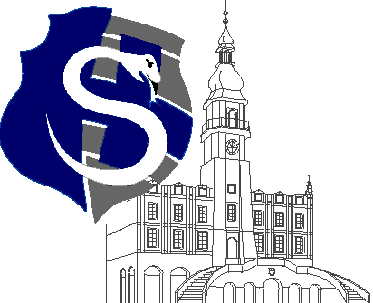 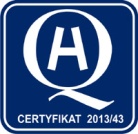 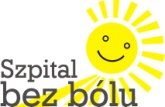 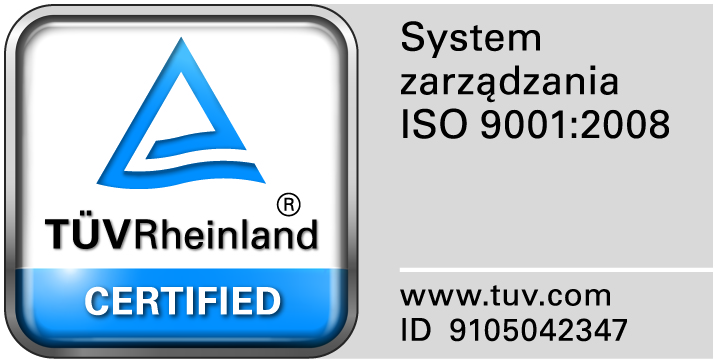 					                                                                                                                  									Zamość 2017-09-01							    WYKONAWCY, którzy złożyli oferty                                                                                             w postępowaniu o udzielenie                                                                                              zamówienia publicznego                                                                                                            	Dot: Przetargu nieograniczonego nr 10/PN/17 na dostawę  immunoglobulinyNa podstawie art. 86. Ust.5 ustawy Pzp (Dz. U. z 2016r. poz.1020) Zamojski Szpital Niepubliczny Sp. z o.o. w Zamościu zamieszcza na stronie internetowej informację o ofertach złożonych w postępowaniu.Do upływu terminu składania ofert złożono następujące oferty:Zadanie 1 –  Wartość jaką Zamawiający zamierza przeznaczyć na sfinansowanie zamówienia – 345.060,00 złotych bruttoZadanie 2- Wartość jaką Zamawiający zamierza przeznaczyć na sfinansowanie zamówienia –165.630,96złotych bruttoNr ofertyFirma (nazwa) lub nazwisko oraz
adres wykonawcyCena oferty brutto1NOBIPHARM Sp. z o.o. ul. Rydygiera 801-793 WarszawaZadanie nr 1-358.668,00 zł.2Baxalta Poland Sp. z o.o.Ul. Książęca 400-498 WarszawaZadanie nr 1-368.752,50 zł.3Centrala Farmaceutyczna CEFARM SAUl. Jana Kazimierza 1601-248 WarszawaZadanie nr 1-375.435,00 zł.4Konsorcjum: PGF URTICA Sp. z o. o. ul. Krzemieniecka 12054-613 Wrocław   oraz Polska Grupa Farmaceutyczna S.A. ul. Zbąszyńska 3, 91-342 ŁódźZadanie nr 1-364.534,20 zł.Nr ofertyFirma (nazwa) lub nazwisko oraz
adres wykonawcyCena oferty brutto2Baxalta Poland Sp. z o.o.Ul. Książęca 400-498 WarszawaZadanie nr 2-163.890,00 zł.3Centrala Farmaceutyczna CEFARM SAUl. Jana Kazimierza 1601-248 WarszawaZadanie nr 2-166.860,00 zł.4Konsorcjum: PGF URTICA Sp. z o. o. ul. Krzemieniecka 12054-613 Wrocław   oraz Polska Grupa Farmaceutyczna S.A. ul. Zbąszyńska 3, 91-342 ŁódźZadanie nr 2-161.935,20 zł.